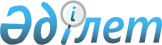 Қазақстан Республикасы Үкіметінің 1999 жылғы 21 маусымдағы N 313 қаулысына өзгерiстер мен толықтыру енгiзу туралы
					
			Күшін жойған
			
			
		
					Қазақстан Республикасы Үкіметінің 2003 жылғы 30 қыркүйектегі N 1007 қаулысы. Күші жойылды - Қазақстан Республикасы Үкіметінің 2017 жылғы 15 қыркүйектегі № 560 қаулысымен
      Ескерту. Күші жойылды - ҚР Үкіметінің 15.09.2017 № 560 қаулысымен.
      Қазақстан Республикасының Үкiметi қаулы етеді: 
      1. "Республикалық бюджеттен берiлген несиелердi, сондай-ақ мемлекет кепiлдiк берген қарыздардың шеңберiнде республикалық бюджеттен оқшауландырылған қаражатты қайтару және қайта құрылымдау жөнiндегi ведомствоаралық комиссия құру туралы" Қазақстан Республикасы Үкiметiнiң 1999 жылғы 21 маусымдағы N 813 қаулысына мынадай өзгерiстер мен толықтыру енгiзiлсiн: 
      көрсетiлген қаулымен бекiтiлген Республикалық бюджеттен берiлген несиелердi, сондай-ақ мемлекет кепiлдiк берген қарыздардың шеңберiнде республикалық бюджеттен оқшауландырылған қаражатты қайтару және қайта құрылымдау жөнiндегi ведомствоаралық комиссияның құрамына мыналар енгiзiлсiн: 
      Досаев                     - Қазақстан Республикасының Қаржы 
      Ерболат Асқарбекұлы          министрi, төраға 
      Өзбеков                    - Қазақстан Республикасының Қаржы вице- 
      Ғани Нұрмаханбетұлы          министрi, төрағаның орынбасары 
      Мамин                      - Қазақстан Республикасының Индустрия 
      Асқар Ұзақбайұлы             және сауда бiрiншi вице-министрi 
      Кәрбозов                   - Қазақстан Республикасының Ұлттық 
      Қозы-Көрпеш Жапарханұлы      қауiпсiздiк комитетi төрағасының 
                                   орынбасары (келiсiм бойынша) 
      Бекбосынов                 - Қазақстан Республикасының Әдiлет вице- 
      Сабыржан Мәдиұлы             министрi 
      Өскiмбаев                  - Қазақстан Республикасының Iшкi iстер 
      Қожамұрат Бейiсұлы           вице-министрi 
      Жарқынбаева                - "Қазақстан Эксимбанкi" ашық акционерлiк 
      Айгүл Сабырқызы              қоғамының Кpeдит беру департаментi 
                                   агенттiк қаржыландыру басқармасының 
                                   бастығы (келiсiм бойынша) 
      Нағманов                   - Қазақстан Республикасының Көлiк және 
      Қажымұрат Ыбырайұлы          коммуникациялар министрi 
      Коржова                    - Қазақстан Республикасының Экономика 
      Наталья Артемовна            және бюджеттiк жоспарлау вице-министрi 
      Мусина                     - Қазақстан Республикасының Ауыл 
      Лилия Сәкенқызы              шаруашылығы вице-министрi 
      Сәдуов                     - Қазақстан Республикасы Қаржы 
      Марат Темiрболатұлы          министрлiгiнiң Дәрменсiз борышкерлермен 
                                   жұмыс жөнiндегi комитетi төрағасының 
                                   орынбасары; 
      "Ыбырайымов Рүстембек Қуатәлiұлы - Қазақстан Республикасы Қаржы министрлiгiнiң Мемлекеттiк борыш және кредит беру департаментi директорының орынбасары, хатшы" деген жолда "департаментi директорының орынбасары" деген сөздер "департаментiнiң директоры" деген сөздермен ауыстырылсын; 
      "Бәжеев Амантай Бәжейұлы - Қазақстан Республикасының Бас прокуратурасы Департамент бастығының орынбасары (келiсiм бойынша)" деген жолда "Департамент" деген сөз "Мемлекеттiк органдардың қызметiнде заңдылықты қадағалау департаментi" деген сөздермен ауыстырылсын; 
      көрсетiлген құрамнан: Дунаев Арман Ғалиасқарұлы, Павлов Александр Сергеевич, Нұриманов Мақсұт Әнуәрбекұлы, Уәйiсов Мерей Құрманұлы, Аймақов Бауыржан Жаңабекұлы, Смағұлов Болат Советұлы, Иванов Леонид Александрович, Аманбаев Мұрат Ермұханұлы, Есенғалиев Бақытжан Iзтiлеуұлы, Айтжанов Дулат Нулыұлы, Раев Мұрат Құмарұлы шығарылсын. 
      2. Осы қаулы қол қойылған күнінен бастап күшiне енедi. 
					© 2012. Қазақстан Республикасы Әділет министрлігінің «Қазақстан Республикасының Заңнама және құқықтық ақпарат институты» ШЖҚ РМК
				
Қазақстан Республикасының
Премьер-Министрі